ОТДЕЛЕНИЕ ФОНДА
ПЕНСИОННОГО И СОЦИАЛЬНОГО СТРАХОВАНИЯРОССИЙСКОЙ ФЕДЕРАЦИИ
ПО ЯРОСЛАВСКОЙ ОБЛАСТИИнформация о порядке обращения граждан в межведомственную комиссию по реализации трудовых, пенсионных и социальных прав отдельных категорий лиц(для граждан, постоянно проживающих (проживавших) в Донецкой Народной Республике, Луганской Народной Республике, Запорожской и Херсонской областях)В ДНР, ЛНР, Запорожской и Херсонской областях созданы комиссии по реализации трудовых, пенсионных и социальных прав отдельных категорий лиц (далее – Комиссия) (постановление Правительства РФ от 12.01.2023 № 11) для реализации права на пенсионное обеспечение, дополнительное социальное обеспечение, страховое обеспечение по обязательному социальному страхованию на случай временной нетрудоспособности и в связи с материнством, а также гарантии в сфере трудовых отношений, в области занятости населения и защиты от безработицы и предоставление мер социальной поддержки гражданам РФ, иностранным гражданам и лицам без гражданства, постоянно проживающим (проживавшим) на территориях ДНР, ЛНР, Запорожской области и Херсонской области.Комиссия осуществляет:а) для реализации права на пенсионное обеспечение и дополнительное социальное обеспечение:подтверждение периодов работы граждан и (или) их иной деятельности, включаемых в страховой (трудовой) стаж, и размера заработка, с учетом которых устанавливается пенсионное обеспечение, а также периодов работы и размера заработка, с учетом которых устанавливается дополнительное социальное обеспечение, за периоды работы, которые имели место на территориях ДНР, ЛНР, Запорожской области и Херсонской области или Украины, в случае если их невозможно подтвердить в порядке, установленном законодательством РФ. Характер работы Комиссией не подтверждается;б) для реализации трудовых прав и права на защиту от безработицы:подтверждение периодов работы граждан и (или) их иной деятельности по конкретным профессиям и должностям, квалификации, размера заработка, в том числе среднего заработка по последнему месту работы (службы), за периоды работы, которые имели место на территориях ДНР, ЛНР, Запорожской области и Херсонской области или Украины, в случае если их невозможно подтвердить в порядке, установленном законодательством РФ;в) для определения размеров пособий по временной нетрудоспособности, по беременности и родам:подтверждение периодов работы (деятельности), имевших место на территориях ДНР, ЛНР, Запорожской области и Херсонской области или Украины до 
1 января 2023 г., в случае, если их невозможно подтвердить в порядке, установленном законодательством РФ;г) подтверждение статуса, дающего право на меры социальной поддержки, установленные законодательством РФ, включая установление фактов, событий, обстоятельств, периодов, необходимых для установления (подтверждения) такого статуса:инвалида боевых действий, ветерана боевых действий, члена семьи погибшего (умершего) инвалида боевых действий или ветерана боевых действий, военнослужащего (гражданина, призванного на военные сборы), лица, приравненного к военнослужащим, ставшего инвалидом вследствие военной травмы, члена семьи военнослужащего (гражданина, призванного на военные сборы), члена семьи гражданина из числа лиц, приравненных к военнослужащим, погибшего (умершего), объявленного умершим, признанного безвестно отсутствующим.Обращение граждан в Комиссию осуществляется путем подачи заявления по месту ее нахождения с предъявлением документа, удостоверяющего личность и гражданство, документов, подтверждающих постоянное проживание в ДНР, ЛНР, Запорожской и Херсонской областях в установленный период,документов для рассмотрения Комиссией с учетом цели обращения в Комиссию, при необходимости указываются сведения о свидетелях.При этом заявление и указанные документы могут быть поданы гражданином в любой территориальный орган Фонда пенсионного и социального страхования Российской Федерации (СФР). Территориальный орган СФР направляет полученные от гражданина заявление и документы в Комиссию. Заявление может быть направлено по почте.Примерный перечень документов (сведений), представляемых для рассмотрения в комиссию по реализации трудовых, пенсионных и социальных прав отдельных категорий лиц, утвержден постановлением Правительства РФ от 12.01.2023 № 11.Дополнительную информацию можно получить в территориальном органе СФР. Фонд пенсионного и социального страхования Российской Федерации150049 г. Ярославль,проезд Ухтомского, д. 5Пресс-служба: (4852) 59 01 96Факс: (4852) 59 02 82E-mail:pressa@76.sfr.gov.ru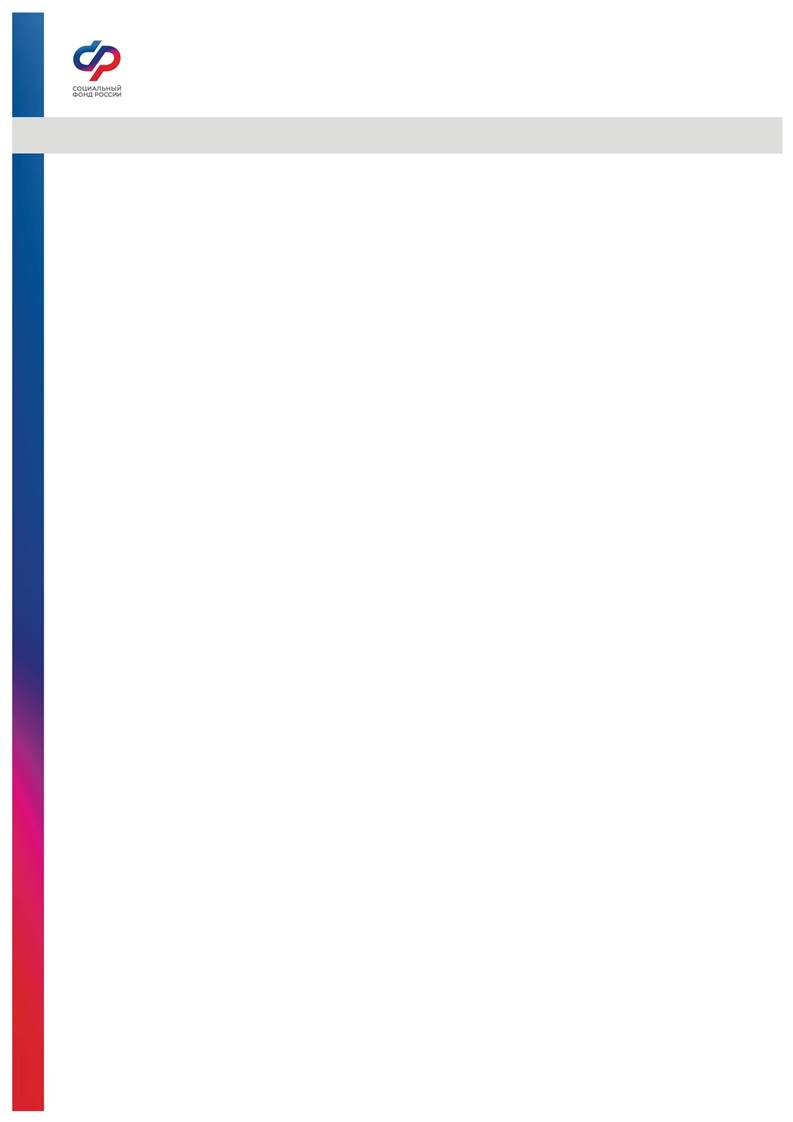 